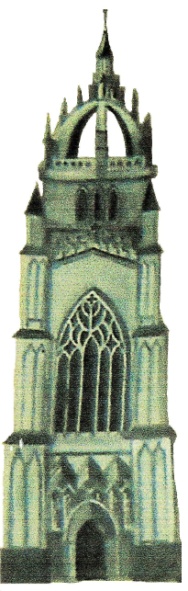 The Worshipful Master & his Lady of The Lodge of St Giles No 8736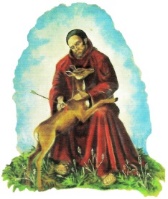 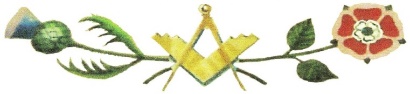 The Worshipful Master & his Lady of The Lodge of St Giles No 8736The Worshipful Master & his Lady of The Lodge of St Giles No 8736The Worshipful Master & his Lady of The Lodge of St Giles No 8736The Worshipful Master & his Lady of The Lodge of St Giles No 8736The Worshipful Master & his Lady of The Lodge of St Giles No 8736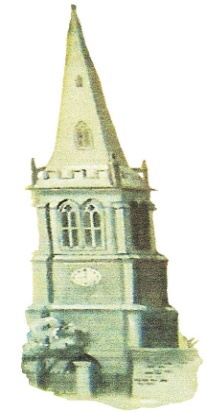 Cordially invite you & your Lady to theirLadies FestivalAt the Masonic Complex, Rockingham Road, Corbyon Saturday 11th May 2019 Reception 5.15pm – Dinner at  prompt, Late BarDancing to John Burrows Band Cordially invite you & your Lady to theirLadies FestivalAt the Masonic Complex, Rockingham Road, Corbyon Saturday 11th May 2019 Reception 5.15pm – Dinner at  prompt, Late BarDancing to John Burrows Band Cordially invite you & your Lady to theirLadies FestivalAt the Masonic Complex, Rockingham Road, Corbyon Saturday 11th May 2019 Reception 5.15pm – Dinner at  prompt, Late BarDancing to John Burrows Band Cordially invite you & your Lady to theirLadies FestivalAt the Masonic Complex, Rockingham Road, Corbyon Saturday 11th May 2019 Reception 5.15pm – Dinner at  prompt, Late BarDancing to John Burrows Band Cordially invite you & your Lady to theirLadies FestivalAt the Masonic Complex, Rockingham Road, Corbyon Saturday 11th May 2019 Reception 5.15pm – Dinner at  prompt, Late BarDancing to John Burrows Band Cordially invite you & your Lady to theirLadies FestivalAt the Masonic Complex, Rockingham Road, Corbyon Saturday 11th May 2019 Reception 5.15pm – Dinner at  prompt, Late BarDancing to John Burrows Band Cordially invite you & your Lady to theirLadies FestivalAt the Masonic Complex, Rockingham Road, Corbyon Saturday 11th May 2019 Reception 5.15pm – Dinner at  prompt, Late BarDancing to John Burrows Band Cordially invite you & your Lady to theirLadies FestivalAt the Masonic Complex, Rockingham Road, Corbyon Saturday 11th May 2019 Reception 5.15pm – Dinner at  prompt, Late BarDancing to John Burrows Band Cordially invite you & your Lady to theirLadies FestivalAt the Masonic Complex, Rockingham Road, Corbyon Saturday 11th May 2019 Reception 5.15pm – Dinner at  prompt, Late BarDancing to John Burrows Band Tickets: £32.00 eachClosing Date: Friday 3rd May2018Numbers may be limited ..............................Tickets: £32.00 eachClosing Date: Friday 3rd May2018Numbers may be limited ..............................Tickets: £32.00 eachClosing Date: Friday 3rd May2018Numbers may be limited ..............................Tickets: £32.00 eachClosing Date: Friday 3rd May2018Numbers may be limited ..............................Cocktail or Evening DressDinner Suits or Highland Attire Regalia without Jewels, No GlovesCocktail or Evening DressDinner Suits or Highland Attire Regalia without Jewels, No GlovesCocktail or Evening DressDinner Suits or Highland Attire Regalia without Jewels, No GlovesCocktail or Evening DressDinner Suits or Highland Attire Regalia without Jewels, No GlovesCocktail or Evening DressDinner Suits or Highland Attire Regalia without Jewels, No GlovesPlease complete & return this slip:Please reserve me tickets for the Lodge of St Giles Ladies Festival on 11th May 2019Please complete & return this slip:Please reserve me tickets for the Lodge of St Giles Ladies Festival on 11th May 2019Please complete & return this slip:Please reserve me tickets for the Lodge of St Giles Ladies Festival on 11th May 2019Please complete & return this slip:Please reserve me tickets for the Lodge of St Giles Ladies Festival on 11th May 2019Please complete & return this slip:Please reserve me tickets for the Lodge of St Giles Ladies Festival on 11th May 2019Please complete & return this slip:Please reserve me tickets for the Lodge of St Giles Ladies Festival on 11th May 2019Please complete & return this slip:Please reserve me tickets for the Lodge of St Giles Ladies Festival on 11th May 2019Please complete & return this slip:Please reserve me tickets for the Lodge of St Giles Ladies Festival on 11th May 2019Please complete & return this slip:Please reserve me tickets for the Lodge of St Giles Ladies Festival on 11th May 2019Number of Tickets RequiredNumber of Tickets RequiredNumber of Tickets RequiredTitleChristian NameChristian NameSurnameSurnameRankRankDietary needsDietary needsPlease continue overleaf for further guests & advise of any special dietary requirementsPlease continue overleaf for further guests & advise of any special dietary requirementsPlease continue overleaf for further guests & advise of any special dietary requirementsPlease continue overleaf for further guests & advise of any special dietary requirementsPlease continue overleaf for further guests & advise of any special dietary requirementsPlease continue overleaf for further guests & advise of any special dietary requirementsPlease continue overleaf for further guests & advise of any special dietary requirementsPlease continue overleaf for further guests & advise of any special dietary requirementsPlease continue overleaf for further guests & advise of any special dietary requirementsCheques should be made payable to Lodge of St Giles Ladies Festival, BACS Transfer: 40-36-15 42240823Response to Milan Crooks c/o Masonic Complex, Rockingham Rd, Corby, NN17 1AD, email: stgiles8736@icloud.com  Cheques should be made payable to Lodge of St Giles Ladies Festival, BACS Transfer: 40-36-15 42240823Response to Milan Crooks c/o Masonic Complex, Rockingham Rd, Corby, NN17 1AD, email: stgiles8736@icloud.com  Cheques should be made payable to Lodge of St Giles Ladies Festival, BACS Transfer: 40-36-15 42240823Response to Milan Crooks c/o Masonic Complex, Rockingham Rd, Corby, NN17 1AD, email: stgiles8736@icloud.com  Cheques should be made payable to Lodge of St Giles Ladies Festival, BACS Transfer: 40-36-15 42240823Response to Milan Crooks c/o Masonic Complex, Rockingham Rd, Corby, NN17 1AD, email: stgiles8736@icloud.com  Cheques should be made payable to Lodge of St Giles Ladies Festival, BACS Transfer: 40-36-15 42240823Response to Milan Crooks c/o Masonic Complex, Rockingham Rd, Corby, NN17 1AD, email: stgiles8736@icloud.com  Cheques should be made payable to Lodge of St Giles Ladies Festival, BACS Transfer: 40-36-15 42240823Response to Milan Crooks c/o Masonic Complex, Rockingham Rd, Corby, NN17 1AD, email: stgiles8736@icloud.com  Cheques should be made payable to Lodge of St Giles Ladies Festival, BACS Transfer: 40-36-15 42240823Response to Milan Crooks c/o Masonic Complex, Rockingham Rd, Corby, NN17 1AD, email: stgiles8736@icloud.com  Cheques should be made payable to Lodge of St Giles Ladies Festival, BACS Transfer: 40-36-15 42240823Response to Milan Crooks c/o Masonic Complex, Rockingham Rd, Corby, NN17 1AD, email: stgiles8736@icloud.com  Cheques should be made payable to Lodge of St Giles Ladies Festival, BACS Transfer: 40-36-15 42240823Response to Milan Crooks c/o Masonic Complex, Rockingham Rd, Corby, NN17 1AD, email: stgiles8736@icloud.com  